When planning your field trip, consider the following:Learning Objectives: Students will learn basic water quality and hydrology field procedures, including measuring stream discharge and water quality parameters, and identifying aquatic macroinvertebrates.Site Selection: We recommend that you select a water body as close to your school as possible to reduce travel time and facilitate more frequent monitoring throughout the year. This can also reduce the stress and coordination of taking students out of other classes. In addition, when selecting a site you should look for sites with public access that is easily accessible; locations where local professionals can join; and sites that can be compared (e.g., up and downstream of a pollution source or comparing two different water bodies).Time Requirement: If your site is within walking distance, the time requirement can be as little as 45-90 minutes. If bussing is required, a half or full day in the field will be necessary. Bus/Departure: Request your bus early so that there are some available!Date: The water quality field trip is best at the beginning of the year (September or October) to prepare students for the rest of the year. Do wait at least a couple weeks from the first day of school so that you have time to prepare students for the trip with background research, preparatory lessons, and hypothesis development.Materials Needed: Water quality testing kits, including dissolved oxygen ampoules (CHEMetrics K-7512), pH strips (Hach #2745650), thermometers (Forestry Suppliers), bug viewer, ice cube tray, tweezers, macroinvertebrate identification cards, transparency tube or Secchi disk, tape measure, tennis ball, stopwatch, Wolmanato, agendas, reflective writing worksheet. Water quality monitoring kits can be checked out from the UI Community Water Resource Center in Coeur d’Alene (contact Marie Pengilly mpengilly@uidaho.edu ). If you have supply funds available, you can also purchase a kit from the UI CDA Center.Potential Collaborators: Coeur d’Alene Area: Kat Hall, Lands Council, khall@landscouncil.org Laura Laumatia, Coeur d’Alene Tribe, llaumatia@cdatribe-nsn.gov Marie Pengilly, UI CDA Community Water Resource Center mpengilly@uidaho.edu Steve Kolb, Twin Lakes Improvement Association, kskitroom@aol.com Sid Fredrickson, Coeur d’Alene Wastewater Treatment Plant, SIDF@cdaid.org LeAnn Abell, Bureau of Land Management, Blackwell Island, labell@blm.govPhil Cooper, IDFG, phill.cooper@idfg.idaho.govJamie Brunner, IDEQ, jamie.brunner@deq.idaho.govAngelo Vitale, Coeur d’Alene Tribe, ajvitale@cdatribe-nsn.gov Palouse Area: University of Idaho graduate students, e.g., Kathleen Torso tors4488@vandals.uidaho.edu Sheila McAtee, Environmental Technician, IDEQ, Sheila.McAtee@deq.idaho.govTom Builtonen, Lead Forester, Bennett Lumber Company, Princeton, ID, 208-875-1121Randy Stevens, Implementation Coordinator, Palouse-Clearwater Environmental Institute, rstevens@pcei.org (can plan service learning activities)Tiffany Corrao, Twin Creeks Farm, Princeton, ID, twincreeksfarmidaho@gmail.comSteve Robischon, Palouse Basin Aquifer Committee, stever@uidaho.eduChris Dixon, Paradise Creek Wetland, cdixon@uidaho.edu Risk Management: Meet with, email or call other instructors before trip to go over flow of the day, instruction and safety considerations. Attention should be placed on risk management considerations. For example:Terrain and location for field trip.Student group size and supervision (instructor:student ratio)Weather conditions and access to covered area and emergency medical facilities.Making sure students have proper clothing, food and water.Instruction/Recommendations: Introduce the equipment, methods and data sheets in class so students have some familiarity with what they will be doing. Consider having multiple sites for sampling at your location so that each group can collect their own samples.Alignment with Standards:NEXT GENERATION SCIENCE STANDARDSHS-ESS2-5 – Plan and conduct an investigation of the properties of water and its effects on Earth materials and surface processes.Science & Engineering Practices:Obtaining, Evaluating, and Communicating InformationPlanning and Carrying Out InvestigationsCOMMON CORE STATE STANDARDSCCSS.ELA-LITERACY.RST.9-10.3 – Follow precisely a complex multistep procedure when carrying out experiments, taking measurements, or performing technical tasks, attending to special cases or exceptions defined in the text.CCSS.ELA-LITERACY.RST.11-12.3 – Follow precisely a complex multistep procedure when carrying out experiments, taking measurements, or performing technical tasks; analyze the specific results based on explanations in the text.IDAHO STATE SCIENCE STANDARDSISSS.9-10.B.1.3.1 – Measure changes that can occur in and among systems.ISSS.9-10.B.1.3.3 – Measure and calculate using the metric system.ISSS.9-10.B.1.6.2 – Utilize the components of scientific problem solving to design, conduct, and communicate results of investigations. ISSS.9-10.B.1.6.3 – Use appropriate technology and mathematics to make investigations.ISSS.9-10.B.5.1.1 – Analyze environmental issues such as water and air quality, hazardous waste, forest health, and agricultural production. Field Trip Procedures: Meet and prep with co-instructors a week or two in advance to prepare materials and plan the schedule for the day. Attention should be placed on risk management considerations. For example:Water safetyStudent group size and supervision (instructor:student ratio)Weather conditions and access to emergency medical facilities.On the bus discuss expectations for the day with the students.Upon arrival to the field trip location, introduce any visitors.Play “Oh Trout!” or some other activity to engage the students. Explain the plan for the day, making sure to point out bathrooms, lunch site, and sampling locations. Provide a refresher of what will be tested if needed. Activities for the day could include:Macroinvertebrate samplingWater quality testingFlow measurements (if at a stream or river)Collecting data for small group research questionsFishing, kayaking or other recreation (if available) LunchReflective writingListening to local researchers, agency personnel or nonprofit employees speak about the location and their workDivide students into their groups.Distribute appropriate data sheets and handouts (see below).  Send groups to their respective locations to begin their work.Make sure students collect any additional data that they need for their individual research questions.Re-group for lunch and/or at the end of the day (depending on your schedule) and de-brief the experience.Return to bus at the appropriate time, with time for bathroom break, etc. Board the bus.On the way home, distribute and have students complete the reflective writing.Water Quality Cheat SheetMacroinvertebrate Pollution TolerancePollution Intolerant = stoneflies, mayflies, caddisfliesSomewhat Pollution Tolerant = scuds, dragonflies, damselflies, gilled snailsPollution Tolerant = aquatic worms, midge larvae, blackfly larvae, leeches, lunged snails, clams Dissolved oxygen: Macroinvertebrates, fish and other aquatic life need it to breathe!(mg/L)	          5	                     6	                  7	               8                         9	        10  	pH: How acidic or basic is the water? If it’s too extreme, aquatic life can’t survive!1		            acids			7			bases		   	      14	Water Temperature: 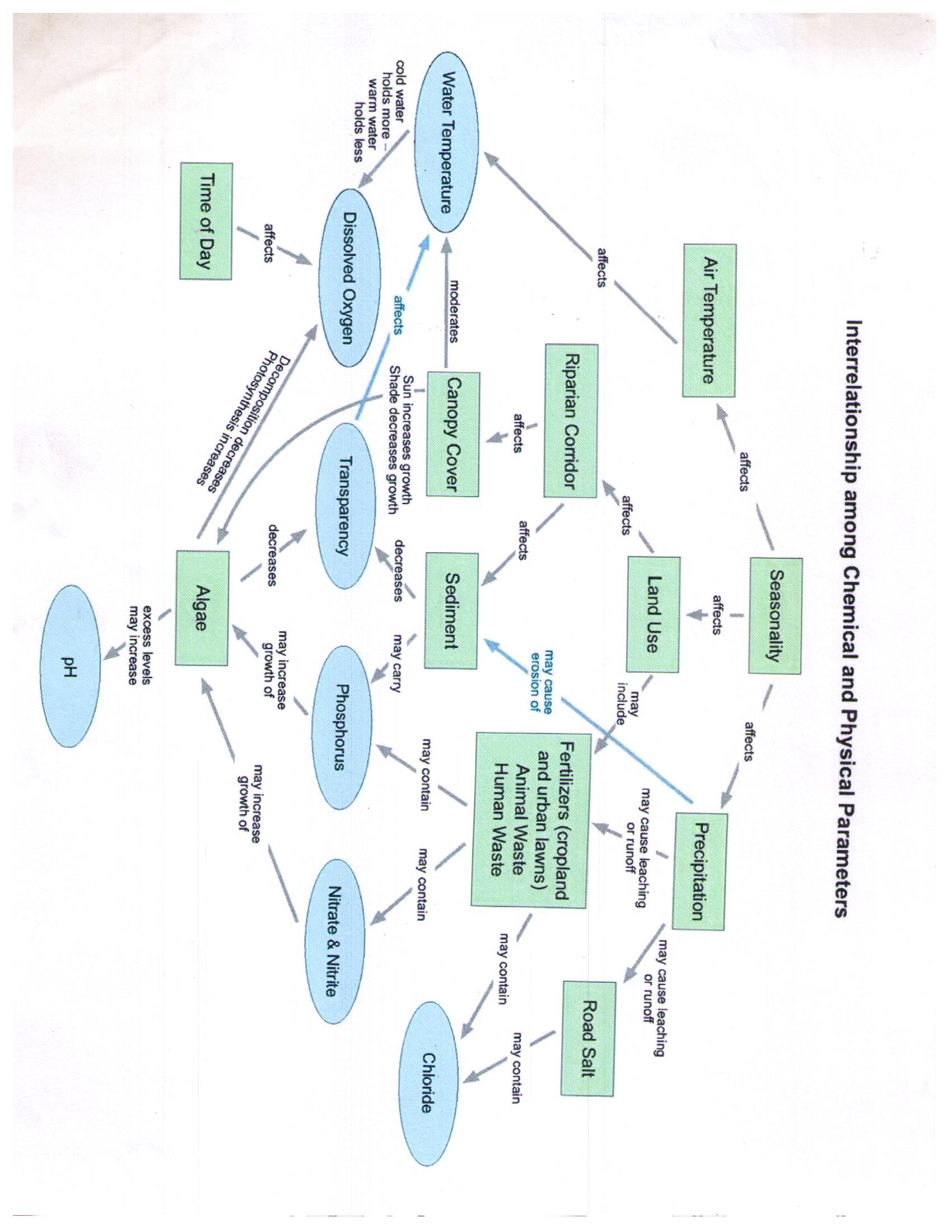 Date:  										Time:				Site Name:   						Group Members:   																												Site Description- Take pictures! 																																									Weather:  (circle any that apply)       Sunny     Partly Sunny     Cloudy      Rain/Snow     Windy      Calm Air Temperature: 		°Fahrenheit			Water Temperature:  		°FahrenheitTransparency: 			 cm				 pH: (circle one) 	4    5    6    7    8    9 Dissolved Oxygen:  (circle one)	1    2    3    4    5    6    7    8    9    10    11    12Stream Width:  			meters				Maximum Stream Depth 		 metersWolman Pebble Count (along transect)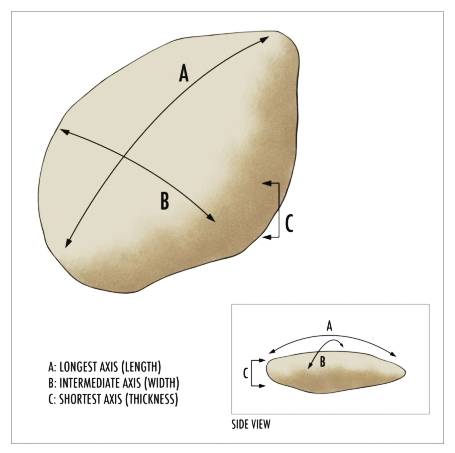 Size Class		Dimension 		  TallySilt/Clay		0 – 1 mm				Sand			1.1 – 2.5 mm						Very fine pebble	2.51 – 6 mm						Pebble			6.1 – 15 mm				Coarse pebble		15.1 – 31 mm				Very coarse pebble	31.1 – 64 mm				Small cobble		64.1 – 128 mm					Large cobble		128.1 – 256 mm				Small boulder		256.1 – 512 mm				Medium boulder	512.1 – 1024 mm 			Large boulder		1024 mm and larger			Stream Banks (check all that apply)Left BankEroding cut bankVegetated cut bankSloping bankSand/gravel barRip rapOther: 			Bank Condition (check one)Left Bank Covered stableCovered unstableUncovered stableUncovered unstableChannel shape (check one) Left BankTrapezoidalRectangularInverse trapezoidalRight BankEroding cut bankVegetated cut bankSloping bankSand/gravel barRip rapOther: 			Right BankCovered stableCovered unstableUncovered stableUncovered unstableRight BankTrapezoidalRectangularInverse trapezoidalCanopy Cover: 			%Estimate percent of canopy cover from the middle of stream along transect. Hint: take a picture!Describe the riparian zone for each bank- What types of plants are growing (trees, shrubs, grasses, etc.)? How far back from the stream does it reach? Is there exposed soil? Riprap? Describe adjacent land use- (Examples: agriculture, timber, prairie, park, campground, boating access, etc.)Record evidence of human use along stream- Are there people swimming, boating, or playing? Are there fire pits, trash, roads, or paths? Describe everything you see.Record all other land use practices in the watershed that could affect the stream-MACROINVERTEBRATE SAMPLINGLook over your water quality results and the Water Quality Cheat Sheet.Does the water quality you measured provide the habitat needed for pollution intolerant macroinvertebrates (stoneflies, mayflies and caddisflies) to survive? Why or why not?Make a hypothesis about which groups or species of macroinvertebrates you expect to find here.Now go look for some bugs!After sampling… does your data support your hypothesis? Explain.